HO T Ă R Â R E A  NR. 125privind aprobarea completării Hotărârii Consiliului Local al Municipiului Dej Nr. 57 din 25 iunie 2015Consiliul Local al Municipiului Dej, întrunit în şedinţa de lucru ordinară din data de 30 octombrie  2015;Având în vedere proiectul de hotărâre, prezentat din iniţiativa primarului Municipiului Dej, întocmit în baza Referatului Nr. 20.340 din data de 20 octombrie 2015,  al Serviciului de Urbanism şi Amenajarea Teritoriului prin care se propune completarea Hotărârii Consiliului Local al Municipiului Dej Nr. 57 din 25 iunie 2015, privind aprobarea întocmirii Actelor aditionale la Procesele verbale de predare-primire pentru loturile situate pe Strada Andrei Mureșanu, atribuite în baza Legii Nr. 15/2003, republicată, privind sprijinul acordat tinerilor pentru construirea unei locuințe proprietate personală, în vederea individualizarii imobilelor cu date de C.F. și aprobarea completarii Anexei Nr. 1, în vederea actualizării datelor beneficiarilor și identificării numerelor loturilor atribuite pe Strada Andrei Mureșanu, în baza Hotărârii Consiliului Local al Municipiului Dej Nr. 87 din 30 iunie 2005, Hotărârii Consiliului Local al Municipiului Dej Nr. 115 din 30 octombrie 2008, Hotărârii Consiliului Local al Municipiului Dej Nr. 69 din 18 iunie 2009, Hotărârii Consiliului Local al Municipiului Dej Nr. 23 din 31 martie 2011, Hotărârii Consiliului Local al Municipiului Dej Nr. 98 din 16 decembrie 2014, cu numerele cadastrale și de Carte Funciară actuale, proiect avizat favorabil în ședința de lucru a comisiei economice din data de 30 octombrie 2015; 	În temeiul prevederilor ‘art. 36’, alin. (2),  lit. c) şi ‘art. 45’, alin. (3) din Legea  Nr. 215/2001 privind administraţia publică locală, republicată, cu completările și modificările ulterioare,H O T Ă R Ă Ș T E:Art. 1.  Aprobă întocmirea Actelor adiţionale la Procesele verbale de predare-primire pentru loturile situate pe Strada Andrei Mureșanu, atribuite în baza Legii Nr. 15/2003, republicată, privind sprijinul acordat tinerilor pentru construirea unei locuințe proprietate personală, în vederea individualizarii imobilelor cu date de C.F., astfel:„ Între Municipiului Dej, cu sediul în Municipiul Dej, Strada 1 Mai Nr. 2, reprezentată prin dl. Morar Costan, primarul Municipiului Dej, şi _________________________ beneficiar (conf. Anexei nr. 1 completată), cu domiciliul în ______________ identificat prin CNP__________________, pe de altă parte.	Având în vedere prevederile Legii Nr. 15/2003 – republicată, a Hotărârii Guvernului Nr. 896/2003 şi a Hotărârii Nr. 57 din 25 iunie 2015 a Consiliul Local al Municipiului Dej, se încheie prezentul act adiţional prin care părţile sunt de acord cu următoarele modificări ale Procesului verbal de predare-primire Nr. _______________astfel:		La data prezentului, Consiliul Local al Municipiului Dej predă, iar –beneficiar (conf. Anexei nr. 1 completată)  – primeşte terenul pentru construcţie situat în Municipiul Dej, Strada Andrei Mureșanu, Nr. (conf. Anexei Nr. 1 completată), lot Nr. (conf. Anexei Nr. 1 completată) - în cota de (conf. Anexei Nr. 1 completată), înscris în C.F. Dej Nr. (conf. Anexei nr. 1 completată), cu Nr. cadastral (conf. Anexei Nr. 1 completată), conform planului de situaţie anexat, în scopul realizării construcţiei locuinţei.”Art. 2. Aprobă completarea Anexei Nr. 1, în vederea actualizării datelor beneficiarilor si identificarii numerelor loturilor atribuite pe Strada Andrei Mureșanu, în baza Hotărârii Consiliului Local al Municipiului Dej Nr. 87 din 30 iunie 2005, Hotărârii Consiliului Local al Municipiului Dej Nr. 115 din 30 octombrie 2008, Hotărârii Consiliului Local al Municipiului Dej Nr. 69 din 18 iunie 2009, Hotărârii Consiliului Local al Municipiului Dej Nr. 23 din 31 martie 2011, Hotărârii Consiliului Local al Municipiului Dej Nr. 98 din 16 decembrie 2014, cu numerele cadastrale și de Carte Funciară actuale.Art. 3.  Cu ducerea la îndeplinire a prevederilor prezentei hotărâri se încredinţează Primarul Municipiului Dej prin Serviciul de Urbanism şi Amenajarea Teritoriului din cadrul  Primăriei Municipiului Dej.Preşedinte de şedinţă,      Mureșan Traian          Nr. consilieri în funcţie - 19						Nr. consilieri prezenţi   - 19  Nr. voturi pentru	  -  19  	Nr. voturi împotrivă	  -	Abţineri		  -	 		          Contrasemnează								   SECRETAR,								Jr. Pop Cristina 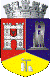 ROMÂNIAJUDEŢUL CLUJCONSILIUL LOCAL AL MUNICIPIULUI DEJStr. 1 Mai nr. 2, Tel.: 0264/211790*, Fax 0264/223260, E-mail: primaria@dej.ro